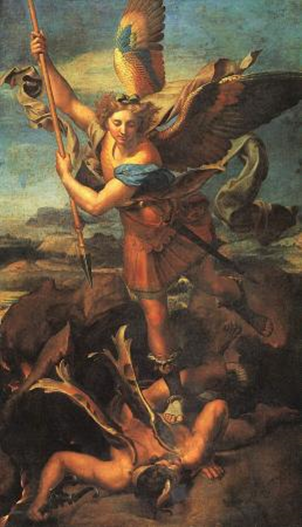 St. Michael's and St. Mary's Parishes would like to extend a warm welcome to all who are visiting us or are new to the area. If you are not currently registered at St. Michael's or St. Mary's and consider this your Parish, please call the Rectory at (402) 729-2058.St. Mary’s Parish Council:  	Ritchie Burkhart Trustees:  Bob VanWesten and Bob Bachle  St. Michael’s Parish Council, LeAnn Krause, and Mary Prellwitz. Georgann Friedrichsen, Daryl Banahan, Gina Gifford  				Trustees: Chris Goeking and Randy Prellwitz			St. Michael’s PCCW:  Vickie Banahan  					CCD Coordinator:  Georgann FriedrichsenSt. Mary’s PCCW:  Deb Vanwesten					Knights of Columbus:  Randy PrellwitzSt Michael’s has a daily Mass chapel. It is accessed through doors on the west end of the church.  PLEASE PRAY FOR:Send requests to St.michael.fairbury@gmail.comTHOUGHT OF THE WEEKMay we never risk the life of our souls by being resentful or by bearing grudges.   -Saint Gregory of Nyssa, bishopFINANCIAL STATEMENTS for year end 2022-2023 Can be found in the back of the church or online at https://stmichaelsfairbury.org/bulletin/.Please join us for Thursday Mass at Cedarwood 9:00am.CCD No CCD Wednesday September 27,  2023. Welcome to Kelli Kokoruda as our new 3-4th grade teacher. Thank you so much for joining our team.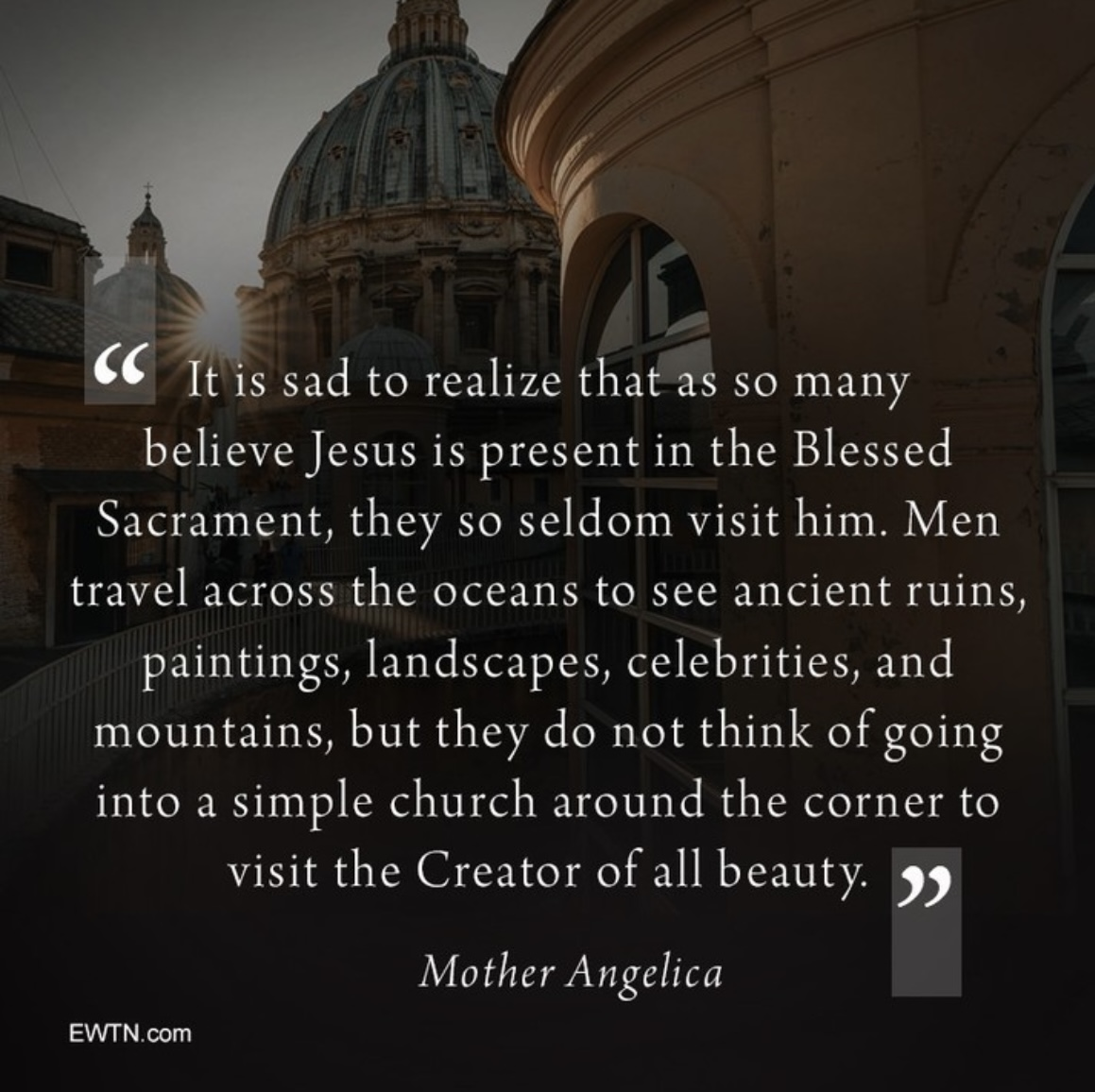 PCCW will be conducting a Diaper Drive during the month of October. A bassinet will be located in the back of church for your donation. Sizes 5 and 6 are in the greatest demand.  Monetary donations are also accepted.  Put your donation in an envelope marked “Diaper Drive”  in the Saturday or Sunday collection. Thank you.Join the Bishops of Nebraska at the Pro-Life Banquet and Conference on Oct. 6th and 7th. Visit necatholic.org to register by October 1st before it’s too late!RED CROSS BLOODMOBILE Tuesday, October 10th from 11:30am – 5:15pm at the Fairbury Elks Lodge – 525 G St. For appointment call 402-300-1767.Opportunity Scholarships Empower Parents and Students: See www.lincolndiocese.org/opportunity for more details. "Come away to a quiet place and rest awhile" Our Lady of Good Counsel Retreat House, Waverly upcoming retreat. "Rekindling Eucharistic Amazement" with Fr. Wade Menezes, CPM on Sept. 30-Oct. 1. Read more and register at www.goodcounselretreat.org, email office@goodcounselretreat.org or call 402-786-2705.Relic of St. Jude (the Apostle of the Impossible) will be touring the U.S. and making four stops in Nebraska. This is an amazing opportunity for healing as the arm of St. Jude, patron saint of impossible causes, travels through the U.S. from its original place of dwelling in Italy. For more information visit spiritcatholicradio.com/judeSept. 27 – St. Michael Catholic Church, Lincoln – Veneration 4pm to 10pm – Mass at 6pmSept. 28 – St. John Vianney Catholic Church, Omaha – Veneration 1pm to 10pm – Mass at 6pmSept. 29 – St. Leo the Great Catholic Church, Omaha – Veneration 1pm to 10pm – Mass at 6pmSept. 30 – St. Patrick Catholic Church, Fremont – Veneration 1pm to 10pm – Mass at 12pm, NoonParish collection data: September 17, 2023Parish collection data: September 17, 2023Parish collection data: September 17, 2023Debt ReductionLoan Total as of TodayAMOUNT TOWARDS DECEMBER 2023 PAYMENTDue Dec. 31, 2023AMOUNT TOWARDS DECEMBER 2023 PAYMENTTo be collected throughout the yearDebt ReductionLoan Total as of TodayAMOUNT TOWARDS DECEMBER 2023 PAYMENTDue Dec. 31, 2023AMOUNT TOWARDS DECEMBER 2023 PAYMENTTo be collected throughout the yearLoan Payment$17,360.36$10,400.39Loan Payment$17,360.36$10,400.39AdultLoose PlateOnline Giving$941.00215.07115.00$550.00115.00Debt ReductionLoan Total as of TodayAMOUNT TOWARDS DECEMBER 2023 PAYMENTDue Dec. 31, 2023AMOUNT TOWARDS DECEMBER 2023 PAYMENTTo be collected throughout the yearDebt ReductionLoan Total as of TodayAMOUNT TOWARDS DECEMBER 2023 PAYMENTDue Dec. 31, 2023AMOUNT TOWARDS DECEMBER 2023 PAYMENTTo be collected throughout the yearLoan Payment$17,360.36$10,400.39Loan Payment$17,360.36$10,400.39ChildrenBuildingCemeteryHoly DayMission Coop15.0035.0030.00Debt ReductionLoan Total as of TodayAMOUNT TOWARDS DECEMBER 2023 PAYMENTDue Dec. 31, 2023AMOUNT TOWARDS DECEMBER 2023 PAYMENTTo be collected throughout the yearDebt ReductionLoan Total as of TodayAMOUNT TOWARDS DECEMBER 2023 PAYMENTDue Dec. 31, 2023AMOUNT TOWARDS DECEMBER 2023 PAYMENTTo be collected throughout the year$17,360.36-$10,400.39$6,932.97$17,360.36-$10,400.39$6,932.97Debt Reduction100.00PARISH FINANCIAL INFORMATION PARISH FINANCIAL INFORMATION PARISH FINANCIAL INFORMATION PARISH FINANCIAL INFORMATION Total$1,451.07$695.00Operation Cost per week Operation Cost per week $2,039.84$2,039.84This Week’s CollectionThis Week’s Collection$1,316.07 $1,316.07 ShortageShortage$723.77 Mass Intentions for Sept. 25th – Oct. 1st       Mass Intentions for Sept. 25th – Oct. 1st       Mass Intentions for Sept. 25th – Oct. 1st       MondayNo MassNo Mass Tuesday9:00amFr. Paul QuinterWednesdayNoon Maureen Neville+Thursday9:00amCedarwoodSpecial IntentionFriday5:30pmSpecial Intention of Genie CubaSaturday9:00am5:30pmAlexandria: Special IntentionLeonard StoltzerSunday8:00am10:00amNoonFor the people of the parishes Special Intention of G.G. Spanish Noon MassSt. Mary’s Church Cleaning for September Peggy NiederkleinSt. Mary’s Church Cleaning for September Peggy NiederkleinSt. Mary’s Church Cleaning for September Peggy NiederkleinPRAY FOR VOCATIONS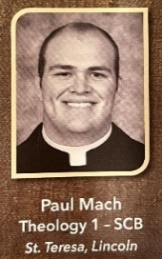 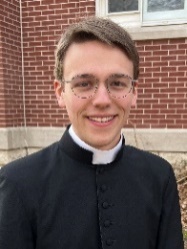 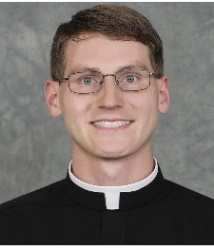 PAUL MACH is the son of Keith & Mary Mach of St. Teresa Parish in Lincoln, NE. He is in second Theology at St Charles Borromeo seminary in Philadelphia. MATTHEW DAVIS is the son of Joachim & Vicki Davis. He is in his third year (of 7) at Our Lady of Guadalupe seminary in Denton.THOMAS MATYA is the son of John & Lisa Matya of St. Charles Borromeo Parish in Omaha.MAX SUMMA is the son of John & Cathy Summa of St. Vincent DePaul in Seward, NE. He is in the Propaedeutic Stage at St. Gregory the Great Seminary.SR. MARY CHIARA of Gretna, NE who is in her 1st Vows with the School Sisters of Christ the King of the Diocese of Lincoln.